2 группа “Пусть кто-нибудь попробует вычеркнуть
 из математики степени, и он увидит, 
что без них далеко не уедешь”.
ЛомоносовТема урока:__________________________________________________1.Найдите задания с ошибкой. Впишите номера в клеточки ниже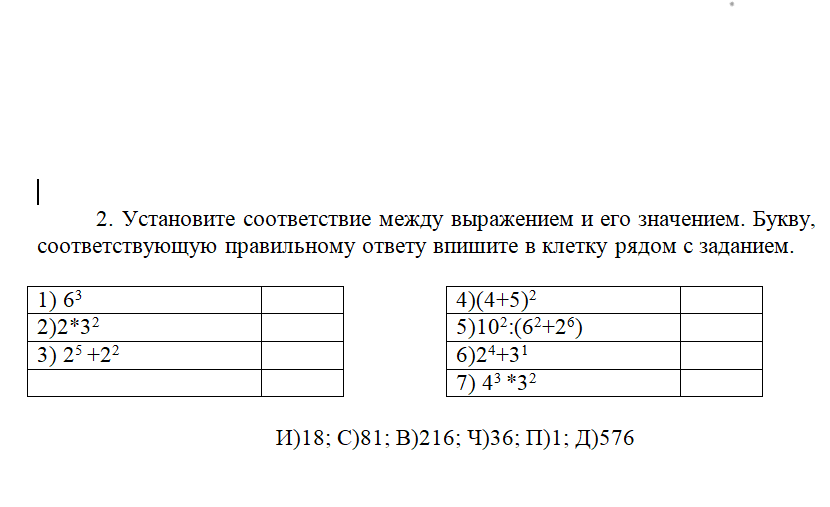                                            Задания квеста: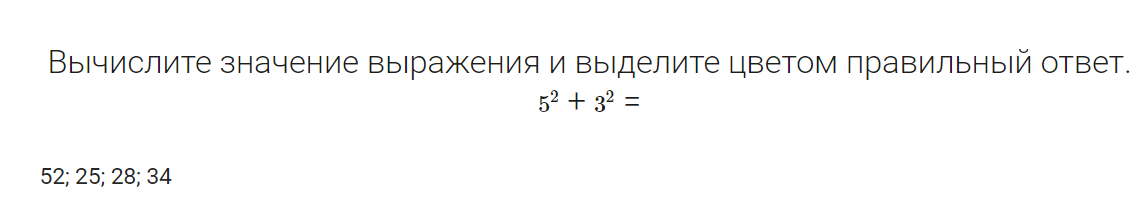  1.2. 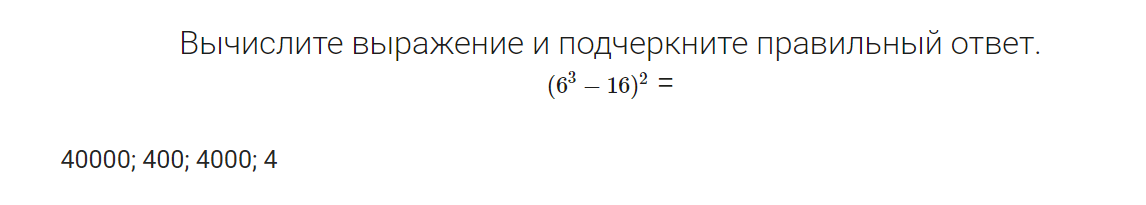 3. 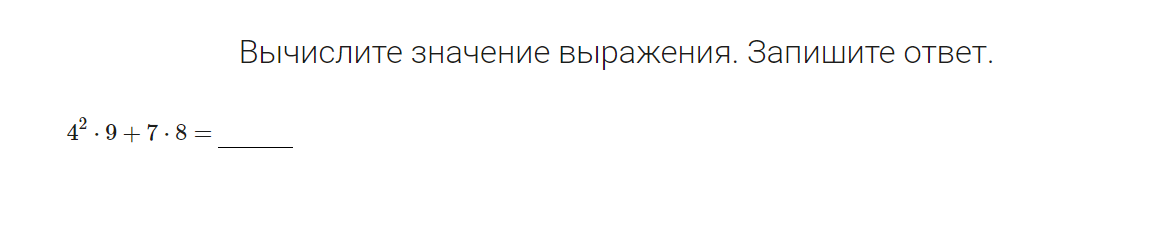 43 =4+4+452 =2*2*2*2*224 =2*2*2*2 153 =15*15*15В выражении 24 - 4 показатель, 2 основание1.